Peace, Love & Doggie Paws Rescue, Inc.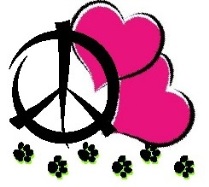 P.O. Box 245Essington, PA 19029484-323-1134pldpaws@gmail.com Foster Application Thank you for your interest in fostering a homeless dog who needs a temporary, loving home while our rescue group members work to find them a forever home.  Foster homes are very much needed! PLDP has very limited foster resources and sometimes must turn away animals in need because of a lack of foster homes. If you would like to provide a foster home for a homeless dog, please fill out this application and mail, fax or email it to PLDP email address: _________________________ Please be advised, that fostering an animal is a commitment to care for that animal until the animal is adopted.  PLDP works on an all foster home network, and does not have a physical shelter location.  Therefore, in the event you are no longer able to care for your foster pet, PLDP will not be able to move the pet immediately.  Accordingly, by fostering an animal you are agreeing to give PLDP two weeks’ notice before returning an animal from foster care, so that a new foster home can be found.  If you return your pet, prior to the two week notice period, you will be responsible for any and all fees associated with the early return, including but not limited to boarding costs.  The boarding facility must be chosen by a PLDP representative and payment to PLDP of the boarding costs will be required before the pet is dropped off at the boarding facility.  Initial:  ____________PLDP makes no representations or warranties about the behavior, medical or physical condition of the dog/cat you are fostering.  Accordingly by agreeing to foster for PLDP you are releasing PLDP from any and all liability with regard to the actions and behaviors of the animal you bring into foster care, this includes but is not limited to any property damage caused by the dog/cat.  Initial:  ___________PLDP cannot guarantee how your dog/cat will react/interact with other animals, children or people in general.  We strongly suggest that you keep your foster dog/cat separate from any resident animals for at least 2 weeks.  This separation period allows for your foster dog/cat to decompress and adjust to his or her life in a new home.  Slow introductions between your foster and any resident animals and humans should always be down slowly, and gradually over periods of time.  PLDP makes no warranties, representations or guarantees about the behavior of your foster dog/cat with respect to any interactions he or she may have with other animals, children or any other persons including those residing in your home or strangers who may visit your home or whom you may come across in public vicinities, accordingly you as the foster parent accept complete responsibility for the actions of your foster dog/cat while he or she is in your care and therefore release PLDP from any and all liability regarding the actions/behaviors of your foster dog/cat including but not limited to any and all vet bills in the event of any and all types of altercations between your foster and any and all resident animals (and non-resident animals if the situation so warrants), and any and all bills that may be associated with an altercation between your foster and any human (adult or child) that may arise including but not limited to doctors’ bills and any and all sort of invoices for medical care.  Initial:  ____________ In the event behavioral problems arise, you agree to work with a trainer that is provided by and paid for by the rescue to assist with your foster before returning them.  In the event you return them after training, you agree to the two week notification/hold period provided for above.  Initial:  ______________Once we receive your application, we will contact you to set up an interview and home visit. Please provide as much detail as you can. Thanks again! Date of Application _________________________Applicant Name __________________________________	Age ____________Co-Applicant Name __________________________________	Age ____________Relationship to Co-Applicant ____________________________________________________Address ____________________________________________________________________City State Zip ________________________________________________________________ Home Phone # _________________________Cell #_________________________________ How long have you lived at this address? __________________________________Do you plan on moving at any time in the near future (during the next year)?  			Please list all other people residing in your home:____________________________________________________________________________________________________________________________________________________________________________________________________________________________________________________________________________________________________________________________________________________________________________________________Applicant Employer _____________________________________How Long? _____________Address ____________________________________________________________City State Zip ________________________________________________________Phone # ___________________________________ Email ____________________________Co-Applicant Employer _____________________________ How Long? __________________Address _____________________________________________________________City State Zip _________________________________________________________Phone # ________________________________ Email _______________________________What type of dog would you like to foster? Please be specific (i.e. puppy, adult dog, senior dog, small dog, large dog, specific breed, one or more than one, etc.) ________________________________________________________________________________________________________________________________________________________________________________________________________________________________________________________________________________________________________________Why do you want to foster a dog? ________________________________________________________________________________________________________________________________________________________________________________________________________________________________________________________________________________________________________________Has everyone in the home agreed to foster a dog? □ Yes □No Is this your first dog? □ Yes □No 				Do you have other pets? □ Yes □NoPlease list all other pets below:Species		Breed		   Name    		Age		Spayed/Neutered________________________________________________________________________________________________________________________________________________________________________________________________________________________________________________________________________________________________________________________________________________________________________________________________________________________________________________________________________________________________________________________________________________________________________________________________________________________________________________________________________________________________________________________________________________________________________________________*All pets in the home are required to be spayed or neutered and be up to date on shots before we will consider you for fostering. (Unless due to Medical reason, which we can discuss during your vet reference check).Are your current household pets up to date on all of their vaccinations? □ Yes □No If No, please explain- ________________________________________________________________________________________________________________________________________________________Have you recently had a dog or puppy with Distemper, Parvo or Coronavirus? □ Yes □No If yes, please explain and when________________________________________________________________________________________________________________________________________________________Do your existing pets get along with other dogs? □ Yes □No If no, please explain____________________________________________________________________________________________________________________________________________________________________________________________________________________________________Does anyone in your home have allergies to animals? 		□ Yes □No Does anyone in your home smoke?					 □ Yes □No Who will be the main caregiver? __________________________________________________How many hours will the foster dog be alone during the day? __________________________Where will you keep the foster dog while you are at work or running errands?________________________________________________________________________________________________________________________________________________________________________________________________________________________________________________________________________________________________________________What is your family’s activity level? □ No Activity (couch potatoes)    □ Mild Activity    □ Regular Activity    □ We are always active! Will you include the foster dog on family outings and activities? □ Yes □No How do you discipline your animals?________________________________________________________________________________________________________________________________________________________________________________________________________________________________________________________________________________________________________________Describe how you would handle a “potty” accident.________________________________________________________________________________________________________________________________________________________________________________________________________________________________________________________________________________________________________________What type of behaviors from a dog are not acceptable to you and would be a reason to return your foster?____________________________________________________________________________________________________________________________________________________________________________________________________________________________________Do you think hitting an animal is acceptable? □ Yes □No If Yes, under what circumstances? ________________________________________________________________________________________________________________________________________________________Do you plan on crate training? □ Yes □No Have you ever crate trained before? □ Yes □No Why or Why not? How long will they be in the crate? ________________________________________________________________________________________________________________________________________________________Will the foster dog be allowed in the entire house? □ Yes □No Will the foster dog be allowed on the furniture? □ Yes □NoWhere will the foster dog sleep? ___________________________________________________________________________________________________________________________________________________________________________________________________________________________________Will the foster dog ever be kept in a basement, garage, outside, in an outside kennel or on a chain or other lead without adult supervision? □ Yes □No If yes, please explain ____________________________________________________________________________________________________________________________________________________________________________________________________________________________________Have you ever had a pet die or be injured? □ Yes □No How old was it? What happened to the pet? ________________________________________________________________________________________________________________________________________________________________________________________________________________________________________________________________________________________________________________________________________________________________________________________________________________________________________________________________________Have you ever sold, surrendered an animal to a shelter or given an animal away? □ Yes □No 	If yes, please explain. ____________________________________________________________________________ _______________________________________________________________________________________________________________________________________________________Have you ever lost a dog or had to reclaim a dog from a shelter? □ Yes □No Please explain. ________________________________________________________________________________________________________________________________________________________What type of home do you live in? □ single family □ condo □ apartment □ other Do you □ rent or □own? NOTE: If you rent we will need a written note from your land lord approving a dog, contact information for your landlord, a copy of lease, and additional information if requested. Do you have a fully fenced yard? □ Yes □No Fence Type ______________ Height______________ Is it an electric fence? □ Yes □NoAre you willing to abide by and ensure that the dog in which you adopt will always be on a leash and supervised unless inside an enclosed fence area? □ Yes □No In the event that your foster dog/cat does not get along with your resident pet(s), how do you plan on handling the situation?  ________________________________________________________________________________________________________________________________________________________In the event that your foster dog/cat does not get along with any person(s), including children, residing in your home, how do you plan on handling the situation?  ________________________________________________________________________________________________________________________________________________________Veterinarian: Clinic Name: ________________________________________________________________Vet Name: ____________________________________________________________________________Vet Address: ________________________________________________________________________________________________________________________________________________________Phone Number: ________________________ Please list three personal references: Name: ______________________________________________________________________ Address:_____________________________________________________________________ Phone:_______________________________Email:__________________________________Name: ______________________________________________________________________ Address:_____________________________________________________________________ Phone:_______________________________Email:__________________________________Name: ______________________________________________________________________ Address:_____________________________________________________________________ Phone:_______________________________Email:__________________________________ Are you willing to allow a home visit from a PLDP representative? □ Yes □ NoPlease list here if you are interested in fostering a specific dog, or breed, sex, age, etc. ________________________________________________________________________________________________________________________________________________________Applicant Signature:_____________________________________________ Date:____________________ Co-Applicant Signature: __________________________________________ Date:____________________ *Please email your application to pldpaws@gmail.com. Name Age Relationship 